Informação - Prova de Equivalência à Frequência de Educação FísicaCódigo da prova: 47Ano da prova: 4.º Ano Enquadramento legal da prova: Despacho Normativo n.º 4/2024_______________________________________________________________O presente documento divulga informação relativa à Prova de Equivalência à Frequência do 1º Ciclo do ensino básico da disciplina de Educação Física, a realizar em 2024, nomeadamente:	• Objeto de avaliação	• Caracterização da prova	• Critérios gerais de classificação	• Duração da prova e material autorizadoObjeto de avaliação: A prova tem por referência o Perfil do Aluno à Saída da Escolaridade Obrigatória e as Aprendizagens Essenciais da disciplina de Educação Física. Permite avaliar a aprendizagem passível de avaliação em prova prática, de duração limitada, incidindo sobre quatro domínios de referência: Bloco I - Ginástica; Bloco II - Perícias e Manipulações; Bloco III - Deslocamentos e equilíbrios; Bloco IV - Jogos.Caracterização da prova: A prova é de componente prática realizada no espaço definido. É constituída por um conjunto de tarefas organizadas em percurso e em situação de jogo.O Bloco I (Ginástica) permite avaliar atividades gímnicas básicas em esquemas ou sequências no solo e em aparelhos, encadeando e/ou combinando as ações com fluidez e harmonia de movimento. O Bloco II (Perícias e Manipulações) avalia ações motoras básicas com aparelhos portáteis, encadeadas ou em combinação de movimentos. O Bloco III (Deslocamentos e Equilíbrios) permite avaliar ações motoras básicas no solo e em aparelhos, encadeadas ou em combinação de movimentos.O Bloco IV (Jogos) avalia a seleção e a realização de ações de deslocamento em corrida, com fintas, mudanças de direção e velocidade, cumprindo as regras do jogo. A prova é cotada para 100 pontos. A valorização relativa dos domínios apresenta-se no Quadro 1.  Quadro 1 – Valorização relativa dos domíniosCritérios gerais de classificação: A classificação a atribuir a cada tarefa resulta da aplicação dos critérios gerais e dos critérios específicos de classificação, de acordo com o nível de desempenho prático apresentado em situação de participação individual. A avaliação do desempenho dos alunos nestas provas é feita através de observação direta e é expressa por um número inteiro.Duração da Prova e material autorizado:A prova tem a duração de 45 minutos, distribuídos pelos quatro Blocos.Para a realização da prova é necessário que o aluno se apresente com calção e t-shirt ou fato de treino e com sapatos de ténis ou sapatilhas ou outro equipamento adequado para a prática de exercício físico, não sendo permitido o uso de qualquer adereço que ponha em risco a integridade física do aluno. 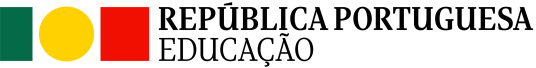 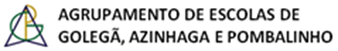 BlocosDomíniosCotação (em pontos)Bloco I Ginástica10Bloco IIPerícias e Manipulações30Bloco IIIDeslocamentos e equilíbrios30Bloco IVJogos30